Здравствуйте, уважаемые родители! Сегодня 21.04.20 года по сетке занятий  НООД: Социальный мир, воспитатель Юлия Анатольевна. Тема: «Труд людей весной»Интеграция образовательных областей: познание, речевая, художественно-эстетическая, физическая, социально-коммуникативная.Цель: Уточнять знания детей о труде людей весной на огороде.Программное содержание:1. Расширять представления об орудиях труда.2. Систематизировать знания о процессе посадки.3. Формировать практические навыки посадки растений.4.Развивать мыслительную деятельность в результате выполнения заданий, разгадывания загадок.5. Корректировать навыки продуктивной деятельности.6. Воспитывать положительное отношение к труду, интерес к сельскохозяйственной трудовой деятельности.Материал для ознакомления:В.: -Вот и наступила весна. Давайте, вспомним, что изменилось в природе? (ответы детей) В это время года у людей много работы. Отгадайте, пожалуйста, загадку, о чем она?Там морковка, там капуста, там клубничкой пахнет вкусно.И козла туда, друзья, нам пускать никак нельзя. (ответы детей)-Правильно, это огород. У кого, ребята, есть огород? Кто из вас любит трудиться на огороде? Какую работы вы выполняете на огородном участке, чтобы вырастить хороший урожай? (ответы детей)«Объясни пословицы»Кто весной не пролежит, целый год будет сыт.Весенний день год кормит.В.: -Мы живем в местности, где довольно долгая и холодная зима и теплое лето. Но лето недостаточно долгое, чтобы все овощи успевали созреть. Что же строят на огородах для более быстрого роста и созревания овощей? Послушайте:На даче у бабушки домик стоит, прозрачною плёнкой сверху накрыт.Но бабушка с дедушкой в нем не живут, в домике том помидоры растут.Что б ни случилось с погодой весной, домик укроет и в холод, и в зной. (Парник, теплица) 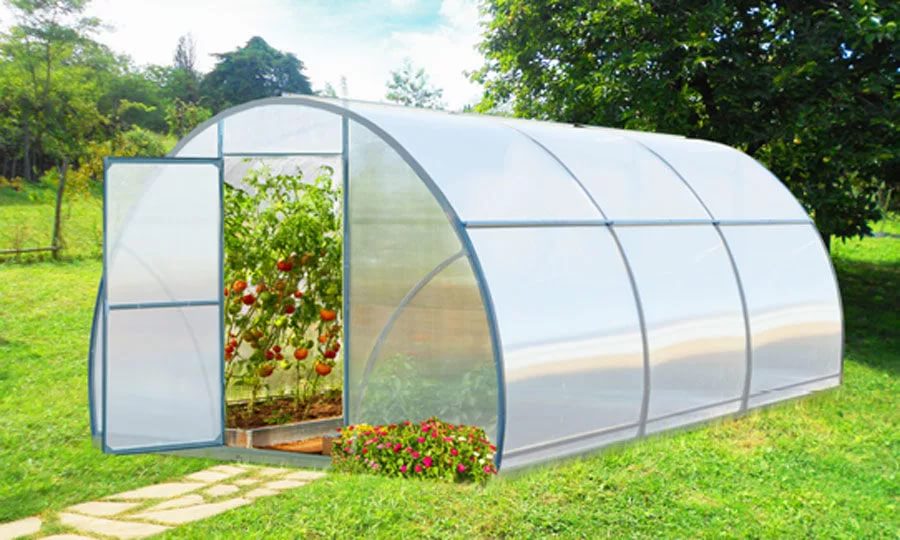 - А еще какие верные друзья-помощники есть у человека на огороде, кроме парников и теплиц, вы узнаете, отгадав загадки.«Отгадай загадки» Проползла во двор змея черная и длинная,Огород наш поливала, на работе не зевала.   (шланг)Смастерили из досок и надели поясок,И хранит посуда эта с грядки собранное лето.    (бочка)Два братца пошли в речку купаться.Один купается, другой на берегу дожидается.На речку идут – пляшут, а с речки идут – плачут.  (ведра)Стоят в один ряд острые цап-царапки.Удобно сгребать ими мусора охапки.  (грабли)Из железа тучка, а у тучки – ручка.Эта тучка по порядку обошла за грядкой грядку. (лейка)Землю копала, грядки ровняла,Ручейки прорывала и ничуть не устала.      (лопата)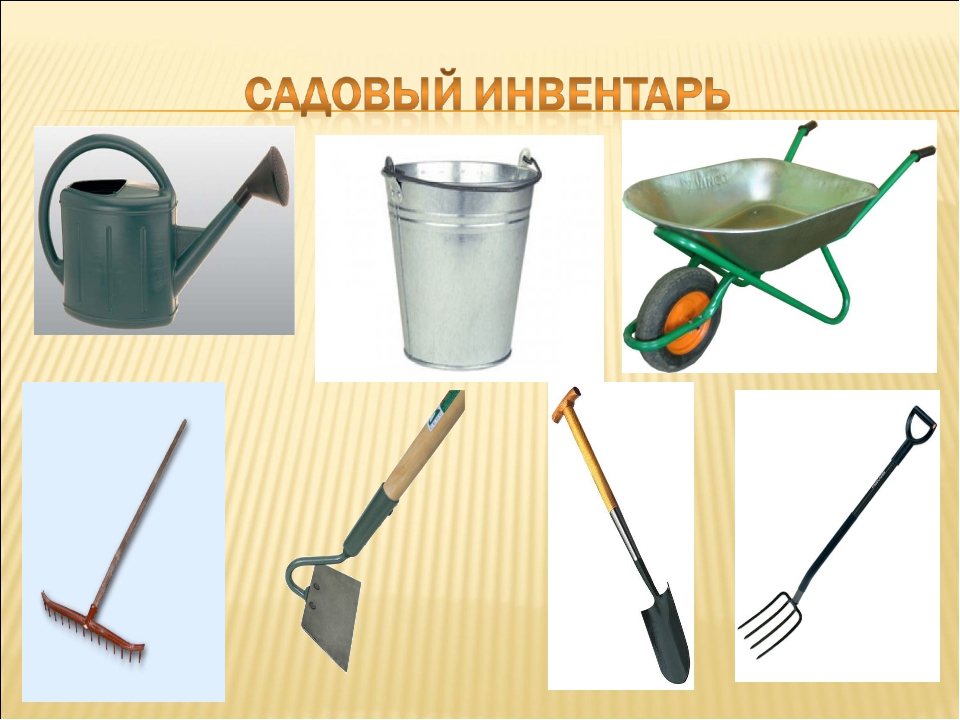 А сейчас мы посмотрим презентацию на тему: «Труд людей весной»Раскрась раскраску: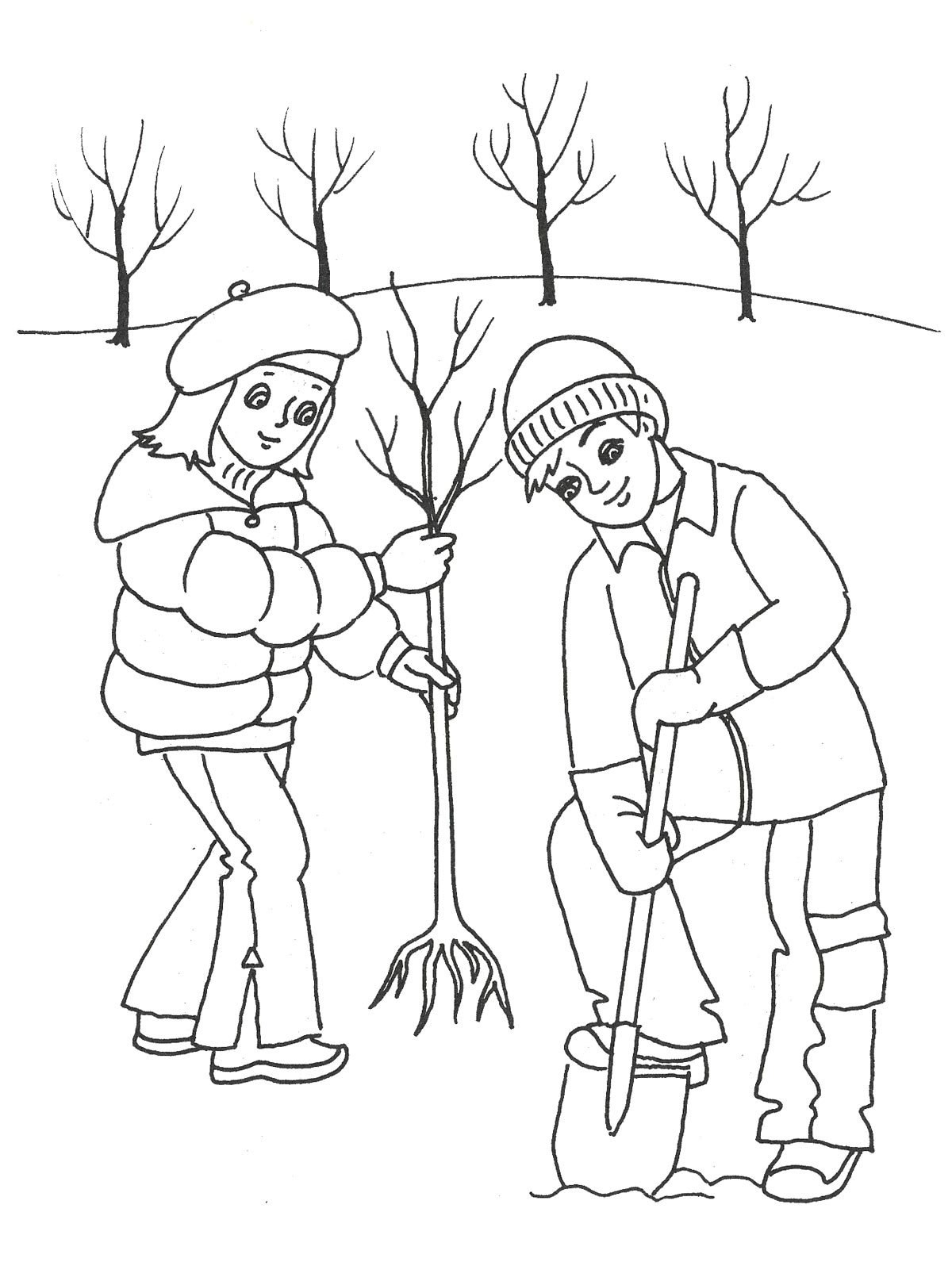 